ІНФОРМАЦІЯ ПРО АВТОРА КУРСУ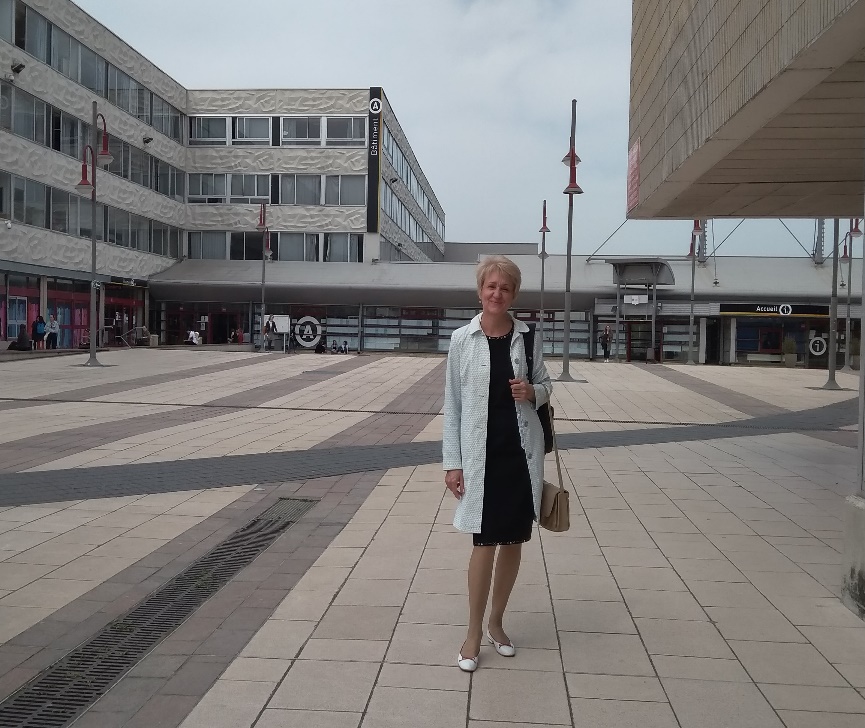 Викладач: кандидат філологічних наук, доцент Шаргай Ірина ЄвгенівнаКафедра: кафедра романської філології і перекладу, ІІ корпус, ауд. 303E-mail: simonenkoirin@gmail.comТелефон: +380672941226Інші засоби зв’язку: Viber, Telegram Наукові інтереси: Жанрові теорії перекладу; Теорія комунікації; Новітні технології навчання